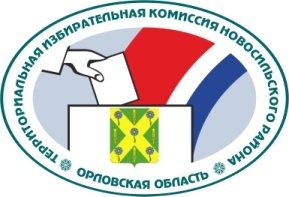 ОРЛОВСКАЯ ОБЛАСТЬТЕРРИТОРИАЛЬНАЯ ИЗБИРАТЕЛЬНАЯ КОМИССИЯНОВОСИЛЬСКОГО РАЙОНАРЕШЕНИЕ           18 июля 2022 г.                                                                       № 13/61г. НовосильРассмотрев документы, представленные в территориальную избирательную комиссию Новосильского района для регистрации кандидата в депутаты Новосильского городского Совета народных депутатов седьмого созыва по одномандатному избирательному округу № 7 Филимонова Олега Владимировича, выдвинутого Новосильским районным отделением ОРЛОВСКОГО ОБЛАСТНОГО ОТДЕЛЕНИЯ политической партии «КОММУНИСТИЧЕСКАЯ ПАРТИЯ РОССИЙСКОЙ ФЕДЕРАЦИИ», проверив соблюдение предусмотренного законом порядка выдвижения кандидата и достоверность представленных сведений, руководствуясь статьей 38 Федерального закона от 12 июня 2002 года № 67-ФЗ «Об основных гарантиях избирательных прав и права на участие в референдуме граждан Российской Федерации», статьей 13 Закона Орловской области от 30 июня 2010 года № 1087-ОЗ «О регулировании отдельных правоотношений, связанных с выборами в органы местного самоуправления муниципальных образований на территории Орловской области», в соответствии с постановлением Избирательной комиссии Орловской области от 24 мая 2022 года № 8/56-7 «О возложении исполнения полномочий по подготовке и проведению выборов в органы местного самоуправления, местного референдума на территории Орловской области», решением  территориальной избирательной комиссии Новосильского района от 21 июня 2022 года № 8/25 «О возложении полномочий окружных избирательных комиссий одномандатных избирательных округов по дополнительным выборам депутатов Новосильского городского Совета народных депутатов седьмого созыва по одномандатным избирательным округам №7 и №10 на территориальную избирательную комиссию  Новосильского района» территориальная избирательная комиссия Новосильского района РЕШИЛА:1.  Зарегистрировать  Филимонова Олега Владимировича, 1971 года рождения, выдвинутого Новосильским районным отделением ОРЛОВСКОГО ОБЛАСТНОГО ОТДЕЛЕНИЯ политической партии «КОММУНИСТИЧЕСКАЯ ПАРТИЯ РОССИЙСКОЙ ФЕДЕРАЦИИ», кандидатом в депутаты Новосильского городского Совета народных депутатов седьмого созыва по одномандатному избирательному округу № 7  18 июля 2022 года в 14 час. 10 мин.2.  Выдать зарегистрированному кандидату удостоверение установленного образца.3.  Контроль за исполнением настоящего решения возложить на секретаря территориальной избирательной комиссии Новосильского района.4.  Разместить настоящее решение на сайте территориальной избирательной комиссии Новосильского района в информационно-телекоммуникационной сети «Интернет».Председатель территориальнойизбирательной комиссии 					         Е.А. ХолодоваСекретарь территориальнойизбирательной комиссии      					         Н.В. АбрамкинаО регистрации кандидата в депутаты Новосильского городского Совета народных депутатов седьмого созыва по одномандатному избирательному округу № 7 Филимонова Олега Владимировича 